C U R R I C U L U M    V I T A EMsc. Karen Wachtel de De la Quintana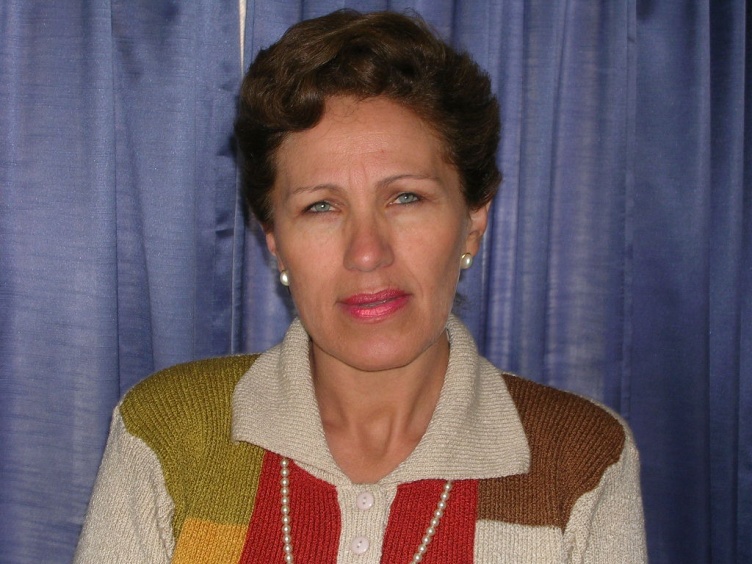 1.- CALIFICACIÓN PROFESIONAL CON EXPERIENCIA EN LAS SIGUIENTES ÁREAS:Gestión Pública del Turismo Diseño de políticasTurismo Rural: Gestión y organización  Pública y PrivadaPlanificación y Gestión del Turismo en Áreas NaturalesInvestigación de Mercados 2.- FORMACIÓN ACADÉMICA- Maestría en Gestión Pública de Turismo: Competitividad y Sostenibilidad.- Módulo presencial en Sevilla, España. Aprobada con EXCELENCIA. Año 1999 -2000  Tema: Diseño de un “Modelo de gestión pública y privada de EtnoEcoTurismo   para Bolivia”.- Curso de  Entrenamiento Intensivo: SERNAP - SNV “Desarrollando capacidades en Turismo y reducción de Pobreza en Bolivia”: Samaipata 10 al 15 de agosto 2005. Dr. Harold Goodwin e  Ing. Jorge Chavez- Post Grado: Formaditur. Curso intensivo de formación de directivos de empresas y administraciones turísticas de América Latina. Diploma de  de Alcalá.  Instituto Euroamericano de Cultura, Ciencia y Comunicación (INAMEN) Marbella - Malaga, España, octubre 1.996- Post Grado: Curso Regional sobre Planificación en el Desarrollo Turístico.  CICATUR  - OEA. (Centro Interamericano de Capacitación Turística de , Córdoba Argentina) 1.983.- Licenciatura  en  Turismo, de  de Administración de Empresas. Universidad del Norte Santo Tomás de Aquino. Tucumán Argentina (3.- EXPERIENCIA DE TRABAJO COMO CONSULTORAEstrategia para el Desarrollo del Producto Turístico “Culturas Hidráulicas de Moxos”  Trinidad – Beni oct 2007  Plan Estratégico de Desarrollo Turístico de  de Fauna y Flora Tariquía. Tarija Bolivia /  SERNAP -  BIAP  2005. Propuesta para el diseño y la ejecución de un PROGRAMA NACIONAL DE TURISMO POPULAR, para Bolivia. Febrero 2008. Componente Turismo  del Plan de ordenamiento Territorial y Urbano  del municipio de Cercado – Tarija. Junio a oct 2007. Componente turismo del POT y POU de la primera sección del  municipio de San Lorenzo – Tarija.  oct a dic del 2007. Componente Turismo del Plan de Desarrollo Integral  de   CITER – Mancomunidad de Municipios de Oropeza  Chuquisaca, octubre  enero 2005. Elaboración del Proyecto Demostrativo (programa BID)   “Turismo Rural en Haciendas del Chaco”  presentado al BID por  de Haciendas del Chaco para Turismo Rural”  octubre a mayo 2004. “Estrategia de Turismo para el Chaco Boliviano Diseño y lanzamiento del  “Chaco como destino Turístico” .PLAN MACRO REGIONAL DEL CHACO:  GTZ Diseño del “Plan Integral para el Desarrollo Turístico en el  Parque Nacional  Sajama y su área de amortiguamiento” MAPZA - GTZ (Marzo a Septiembre   año 2001. Diseño y ejecución de un “Programa de Turismo Cultural en  de Tiwanacu”, de marzo de 1.  Diciembre de 1.999. UNESCO (1 año y medio)ACTIVIDAD ADMINISTRATIVASUBSECRETARIA DE PROMOCIÓN TURÍSTICA de Bolivia, gestión 1993 – 199REPRESENTANTE DE BOLIVIA ante el Tratado de Cooperación Amazónica (CETURA) FUNCIONARIA INTERNACIONAL Responsable del Programa Andino de Turismo, para Venezuela, Colombia, Ecuador, Perú y Bolivia. Primer Jefe de Carrera y fundadora de la Carrera de Turismo de la UMSA ACTIVIDAD ACADÉMICADocente de  DISEÑO DE POLÍTICAS,  Facultad de Humanidades y Ciencias de , Universidad Mayor de San Andrés, desde marzo 1999.Docente de LEGISLACIÓN TURÍSTICA Y HOTELERA.- PLANIFICACIÓN TURÍSTICA II   y   POLÍTICA TURÍSTICA en  del Valle  1999.CATEDRÁTICO TITULAR Universitaria, materias: Introducción al Turismo y , U.M.S.A. , 1982-1987.PUBLICACIONES   Textos Universitarios: - Introducción al Turismo - Oferta turística -  en el campo turístico Octubre 2009